Hlásání říjen 2021Nazdar bratři a sestry,po prázdninové přestávce jsme se i my vrátili k běžným skautským činnostem, a tak vám zasíláme pár důležitých informací. Doufáme, že vaše tábory proběhly bez problémů a těm, kteří již zaslali hlášení z nich tímto děkujeme. Do nového skautského roku všem přejeme ať je úspěšnější než loňský a to především s ohledem na možnost konání osobních schůzek a návratu z „online světa“ do toho normálního. Věřme, že to bude po posledním roce splněné přání.Eurocamp 2022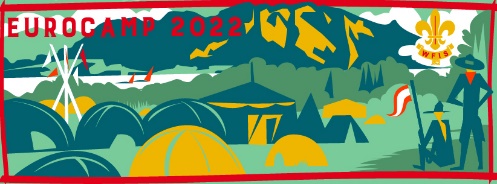 Na tuto akci, která se koná příští rok se nás přihlásilo poměrně velké množství což nás samozřejmě těší. Nahlášených účastníků je tentokrát tolik, že se nevlezeme do jednoho autobusu. Z tohoto důvodu budeme muset dopravu zajistit dostatečně dopředu tak abychom se na místo konání všichni přepravili bez problémů. Pro tyto účely bude nutné vybrat nevratnou zálohu tak abychom i my mohli dostát těmto závazkům. Její výše činí 2.000,- Kč a prosíme o její úhradu do konce letošního listopadu. Prosíme tedy, aby jste na střediscích zprostředkovali tuto informaci účastníkům a do daného termínu zaslali jmenný seznam účastníků, ideálně i s kategorií do které budou patřit (vlčata/světlušky – skauti/skautky – roveři/rangers – činovníci) a odpovídající částku uhradili na účet Skauta ABS.XI. sněm Skauta ABS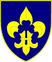 Prostory pro konání našeho sněmu se nám podařilo zajistit opět v Muzeu Policie ČR (Ke Karlovu 453/1, 120 00 Nové Město). Bohužel s ohledem na jejich zaplněný kalendář je možný termín konání sněmu až 20. listopadu 2021. Zahájení proběhne v 10 hodin. Předpokládané ukončení je cca v 14:00. Připomínáme klíč delegátů, který je stanoven takto:Vůdci/vůdkyně oddílů 					16Vůdci/vůdkyně středisek				5Další jeden člen střediskové rady			5Volení členové náčelnictev a revizní komise 		9Z každého náčelnictva další tři jmenovaní 		6     Náčelnictvem pověřený zástupce samotářů 		1Účastníky sněmu jsou:Kandidáti, navržení na volená místaAutoři materiálů předkládaných ke schváleníSeznam delegátů prosím zašlete na naši adresu skautabs@skautabs.cz.